Year-End Fundraising Communication Timeline TemplateColor Key:Red – Deadlines and Special Dates	Green – AsksPink – Relational/warm/thank yous	Black – Team WorkSeptember – Get ReadySept 1-9 – Gather your team and your data and collect impact storiesSept 12-16 – Test your Donor Giving Journey and take notes (and collect impact stories)Sept 19-23 – Define your goals and theme (and collect impact stories)Sept 26-30 – Map out your Communication Plan (and collect impact stories)October – Warm upOct 3-28– Create theme branded materials, homepage banner, design YE giving pages and donation forms, phone scripts and written appeals. Oct 6th – Social media shout out to all Monthly Donors!  Email to monthly donors as a group of people making a difference every month!Oct 11th – Major Gift Partner calls – impact of last gift, impact storyOct 21st – General Donors & Lapsed Donors – we are grateful for your past gift (date) and value your partnership with impact story.Oct 6th – Impact Story from this year’s programs to ALL DonorsNovember – More Warm up and GO!1st – Gratitude Month – one thing I’m grateful for each day… YOU! Postcard to All DonorsNov 4th – Go live with theme branded website materials, design home page banner, YE giving pages and donation forms. Nov 7th – Seek Matching Grant from specific Major Gift Partners.8th – Introduce Year End Goal/Theme! First ASK by email and social media15th – We need you! Did you know… people want to make and difference and they want to know who you think they should give to!! Ask to be a bridge to connect them to be part of …. (theme) this Giving Tuesday.22nd Giving Tuesday 1 week reminder email with theme to “share”24th –Thanksgiving email greeting (make em laugh and feel special)28th – Giving Tuesday – Sharable Themed Ask 2x by email & social media with QR code, text to give and Giving Tuesday donation pageDecember – GO!Dec 1st – Giving Tuesday update and Thank YOU email and social media post.Dec 5th – Send out YE direct mail appeal with matching grant ask.Dec 9th – Volunteer Impact Story – email and Social MediaDec 12th - Fundraising Status with Clear Ask Dec 19th - Fundraising Status with Impact Story Dec 25th – Merry Christmas from the team (team picture) with a warm, genuine message!Dec 29 – Three Days of Generosity Kick-off email and Social MediaDec 30 – Status toward YE goal and individual need storyDec 31 – We are celebrating a great year and want you to be part of it all!January – Follow upJan 1st – Happy New Year – excited about what God has for us! Jan 4-6 – Phone call thank you’s to ALL new donors!Jan 6th – Fundraising status and celebration by email and social media!Jan 9th – Initiate Welcome & Welcome Back series emailsJan 23rd – Create insert with Annual Giving Receipt – Thank you for a great year of ministry and excitement for 2023 Determine which activities help you accomplish your goals for this Year-End Fundraising season. Remember to ask and appreciate!  Be relational, genuine and passionate!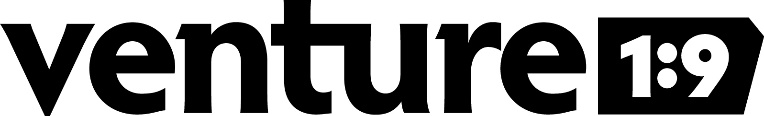 